Hierbij bied ik u de nota naar aanleiding van het verslag inzake het bovenvermelde voorstel van rijkswet aan. De Staatssecretaris van Justitie en Veiligheid,Ankie Broekers-Knol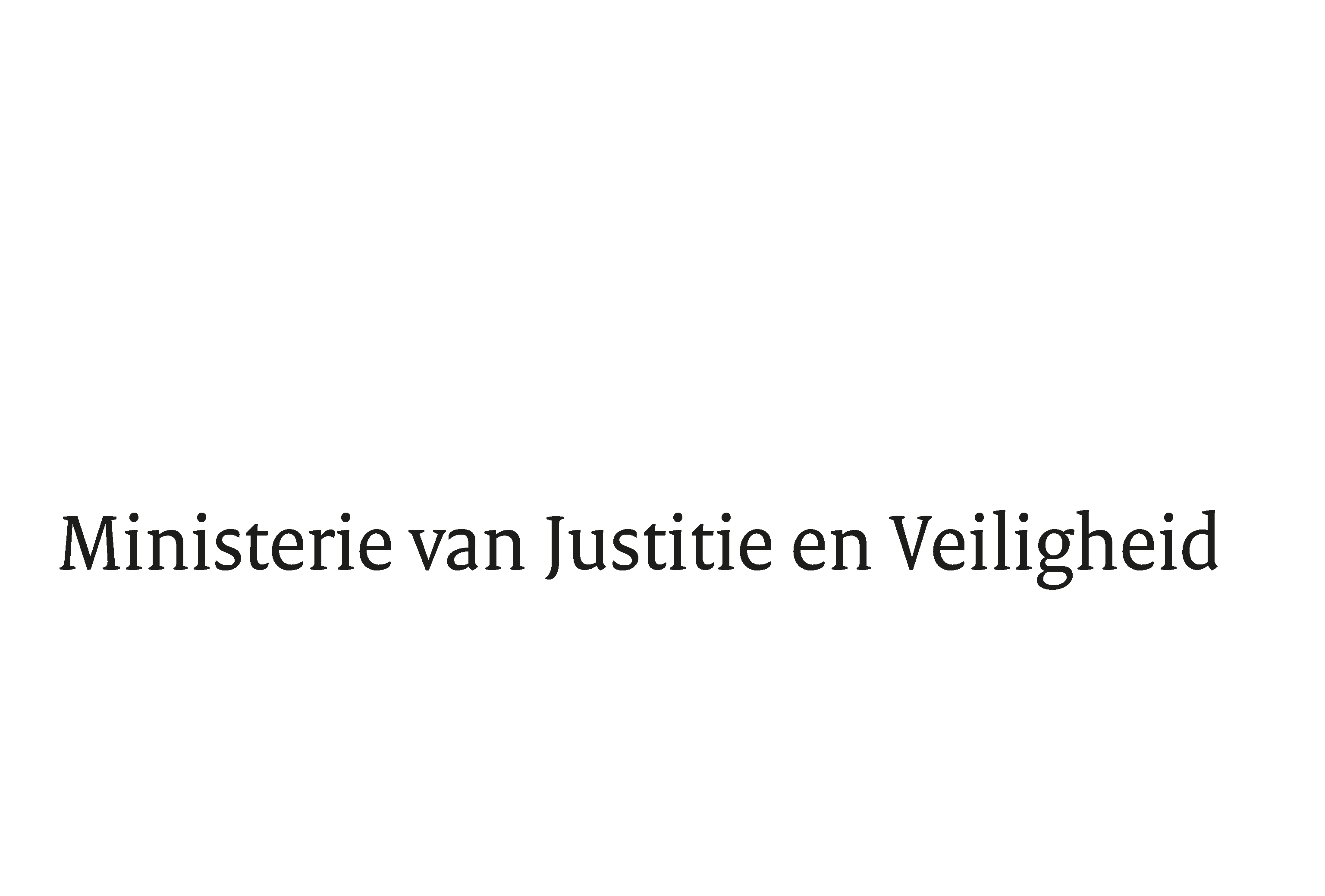 > Retouradres Postbus 20301 2500 EH  Den Haag> Retouradres Postbus 20301 2500 EH  Den HaagAan de Voorzitter van de Tweede Kamerder Staten-GeneraalPostbus 20018 2500 EA  DEN HAAGAan de Voorzitter van de Tweede Kamerder Staten-GeneraalPostbus 20018 2500 EA  DEN HAAGDatum17 december 2021OnderwerpWijziging van de Rijkswet op het Nederlanderschap en de Paspoortwet alsmede intrekking van voorbehouden bij het Verdrag betreffende de status van staatlozen in verband met de vaststelling van staatloosheid (35 688 (R2151))Directie Wetgeving en Juridische ZakenSector Staats- en Bestuursrecht Turfmarkt 1472511 DP  Den HaagPostbus 203012500 EH  Den Haagwww.rijksoverheid.nl/jenvOns kenmerk3509304Bij beantwoording de datum en ons kenmerk vermelden. Wilt u slechts één zaak in uw brief behandelen.